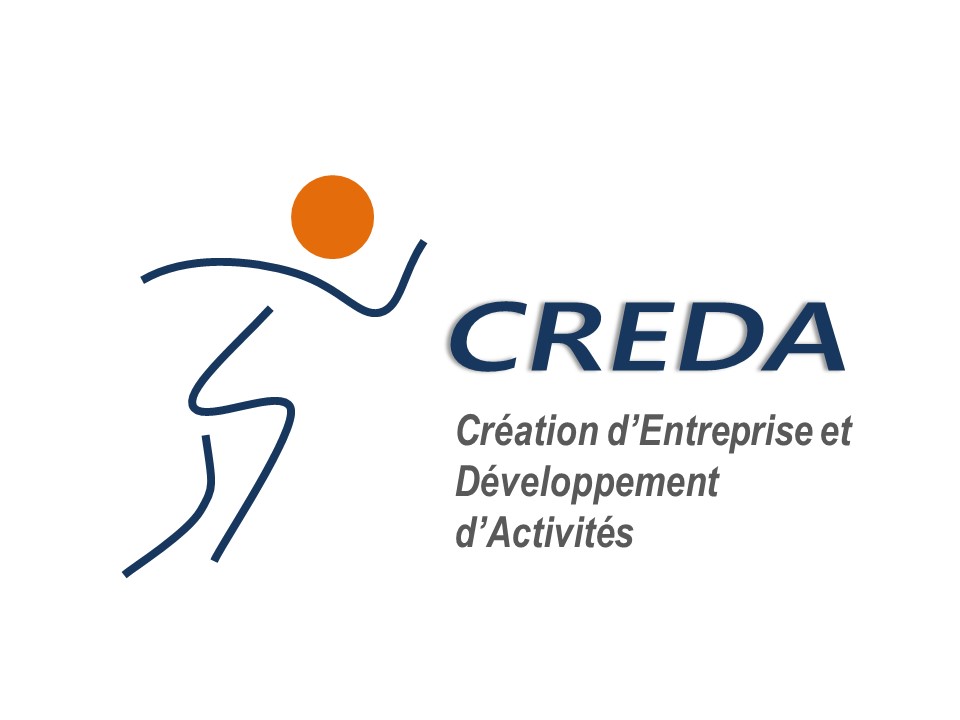 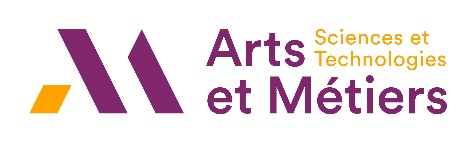 Dossier de Candidature CREDA PA11 PA14MOTIVATIONDossier à déposer auprès De votre correspondant CREDA de votre Campus par Courriel (cf. liste ci-dessous) qui vous contactera directement pour définir une date de rendez-vous. (Ou creda@ensam.eu)(Enregistrement du dossier au format PDF : NOM IDENTIFIANT CENTRE Dossier de MOTIVATION Creda.pdf)Remarque importante : Diffusion de la liste des personnes admissibles en Creda (après entretien obligatoire)Mi-décembreClunyAgnès Bourg	 +33 3.85.59.53.45 agnes.bourg@ensam.euJean-Marc Meurville +33 4 79 26 26 80Jean-Marc.meurville@ensam.euChâlonsJeremy Blanks  +33 03.26.69.91.02 jeremy.blanks@ensam.euBordeauxLe Roux Pascal 	 +33 5 56 84 53 21 Pascal.Le-Roux@ensam.euAix-en-ProvencePatrick Durand +33  Patrick.durand@ensam.euParisDubois Patrice  +33 6 64 20 40 71 creda@ensam.euMetzPesci Raphael +33 3 87 37 54 30 (328) raphael.pesci@ensam.euLilleLahousse Ludovic +33 3 20 62 27 61 Ludovic.lahousse@ensam.euAngersIdriss TIBA +33 (0)2 41 20 73 94 Idriss.tiba@ensam.euCe dossier de candidature est destiné aux élèves de deuxième annéeCandidature en vœux 2A et 2CRiche en question, il vous permettra d’évaluer l’avancement de votre projet professionnel
et le chemin à parcourir durant l’expertise Creda.Nous recrutons des candidats motivés avec des projets (ou sans) dont Certains sont juste au stade de l’idée (originale et prometteuse) et d’autres très avancés.Entreprendre est un état d’esprit.Nous souhaitons la plus grande diversité des projets mais aussi des personnalités Afin de révéler les talents de demain.L'école s'engage à garder confidentielles les informations diffusées dans ce dossier.Expertise demandée (rayer la mention inutile)PA11 Creda (Développeur d’Activités en entreprise ou Creda Entreprise)                                      6 mois de stage APRES l’expertise PA11 Creda (Développeur d’Activités en entreprise)                                      6 mois de stage AVANT l’expertise  PA14 Creda décalée (Développeur d’Activités en entreprise ou Creda Entreprise)                                      6 mois de stage APRES l’expertise  PA14 Creda décalée (Développeur d’Activités en entreprise)                                      6 mois de stage AVANT l’expertise  LIEUX du Campus / NOM du CORRESPONDANT CREDA rencontréRENSEIGNEMENTS ADMINISTRATIFSNom Prénom Identifiant (20XX-YYYY) :Coordonnées personnelles (adresse, portable) :Email Mini-CV du candidat :Description du projet ProfessionnelContexte souhaité du futur cadre de travail professionnelObjectifs / type de postes occupés à court et moyen termesVotre projet professionnel planifié sur une période de 5 à 10 ansParlons de vousQuels sont vos domaines « Passions » ? (Milieux professionnels et privés)Comment l’expertise Creda peut, selon vous, contribuer à votre projet professionnel ?Connaissez-vous des ENTREPRENEURS ou des MANAGERS dans votre milieu familial ?Pensez-vous avoir L’ESPRIT D’ENTREPRISE ? Pour quelles raisons ?Avez-vous des ACTIVITES EXTRASCOLAIRES ?  
Quelle est votre niveau d'implication ?(N’hésitez pas à parler de vos actions au sein de l’UE, club ou autre… mais clairement !)Avez-vous déjà envisagé DE CREER ou de REPRENDRE UNE ENTREPRISE ? Si oui décrivez de manière tangible ce projet.Pensez-vous, lors de votre intégration en Creda, changer d’avis et porter votre projet de création ?Vous êtes actuellement sans projet de création. Durant le PJE09, vous allez travailler en groupe de travail sur un projet proposé par l'expertise (voire vous).  Avez-vous envisagé de POURSUIVRE CE PROJET par la création d'une entreprise avec les membres de l'équipe projet ?